Приложение 4Ситуационная задачаЗадание для первой группыРаботу проводите в парковой зоне. Обратите внимание на птиц парковой зоны. Ваша группа работает с представителями:воробей домовый, голубь сизый, серая ворона, сойка обыкновенная .1. К каким отрядам относятся эти птицы? 2. Какие приспособления помогают им осваивать наземно-воздушную среду? 3. Какие особенности в прикорме в зимнее время. 4. По рисунку опишите внешнее строение птиц, каковы особенности для полета?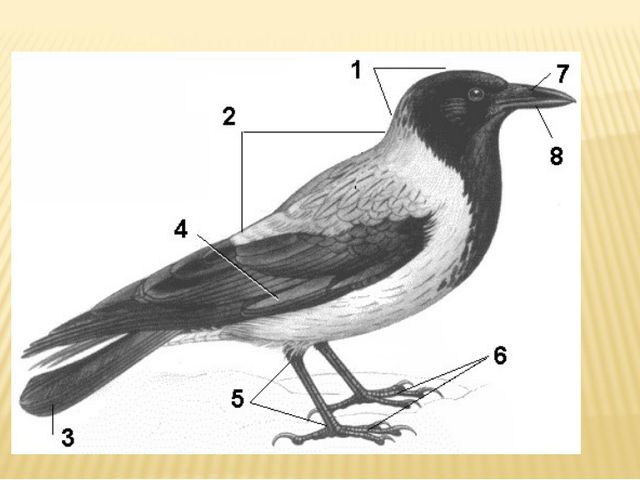 5. В сети интернет найдите загадки по этим птицам, или придумайте свои.6. Какие интересные факты можно рассказать младшим школьникам об этих птицах?7. Обсудите выполненную работу: проанализируйте, какие из использованных вами в работе признаков могут быть применены для определения принадлежности птиц  к классу, отряду. Какие из признаков можно использовать для определения рода и вида птиц? 8. Подготовьте итоговое сообщение на тему «Морфологические особенности изученных птиц как представителей водоплавающих».9. Сфотографируйте понравившиеся пернатых. В свободное время создайте листовку (брошюру) для младших школьников.!!!Уточните свой ответ, используя информацию из интернета. https://givnost.ru/osedlye-pticy-opisanie-nazvaniya-vidy-i-foto-osedlyx-ptic/Задание для второй группыРаботу проводите в парковой зоне Гагаринского парка. Обратите внимание на птиц парковой зоны. Ваша группа работает с представителями: ушастая сова, пестрый дятел, синица большая, пустельга.1. К каким отрядам относятся эти птицы? 2. Какие приспособления помогают им осваивать наземно-воздушную среду? 3. Какие особенности в прикорме в зимнее время. 4. Какие признаки хищных птиц, в чем особенность сов, как ночных хищников?5. В сети интернет найдите загадки по этим птицам, или придумайте свои.6. Какие интересные факты можно рассказать младшим школьникам об этих птицах?7. Обсудите выполненную работу: проанализируйте, какие из использованных вами в работе признаков могут быть применены для определения принадлежности птиц  к классу, отряду. Какие из признаков можно использовать для определения рода и вида птиц? 8. Подготовьте итоговое сообщение на тему «Морфологические особенности изученных птиц как представителей водоплавающих».9. Сфотографируйте понравившиеся пернатых. В свободное время создайте листовку (брошюру) для младших школьников.!!!Уточните свой ответ, используя информацию из интернета. https://givnost.ru/osedlye-pticy-opisanie-nazvaniya-vidy-i-foto-osedlyx-ptic/Название видаОсобенности внешнего вида(окрас оперения, размер, строение лап, клюва)Особенности питанияНазвание видаОсобенности внешнего вида(окрас оперения, размер, строение лап, клюва)Особенности питания